20-го октября на спортивной базе центрального стадиона им. И.П. Чайка "Совет Ветеранов" Песчанокопского сельского поселения и пенсионеры с активной жизненной позицией сдали нормативы (испытаний) ВФСК ГТО. 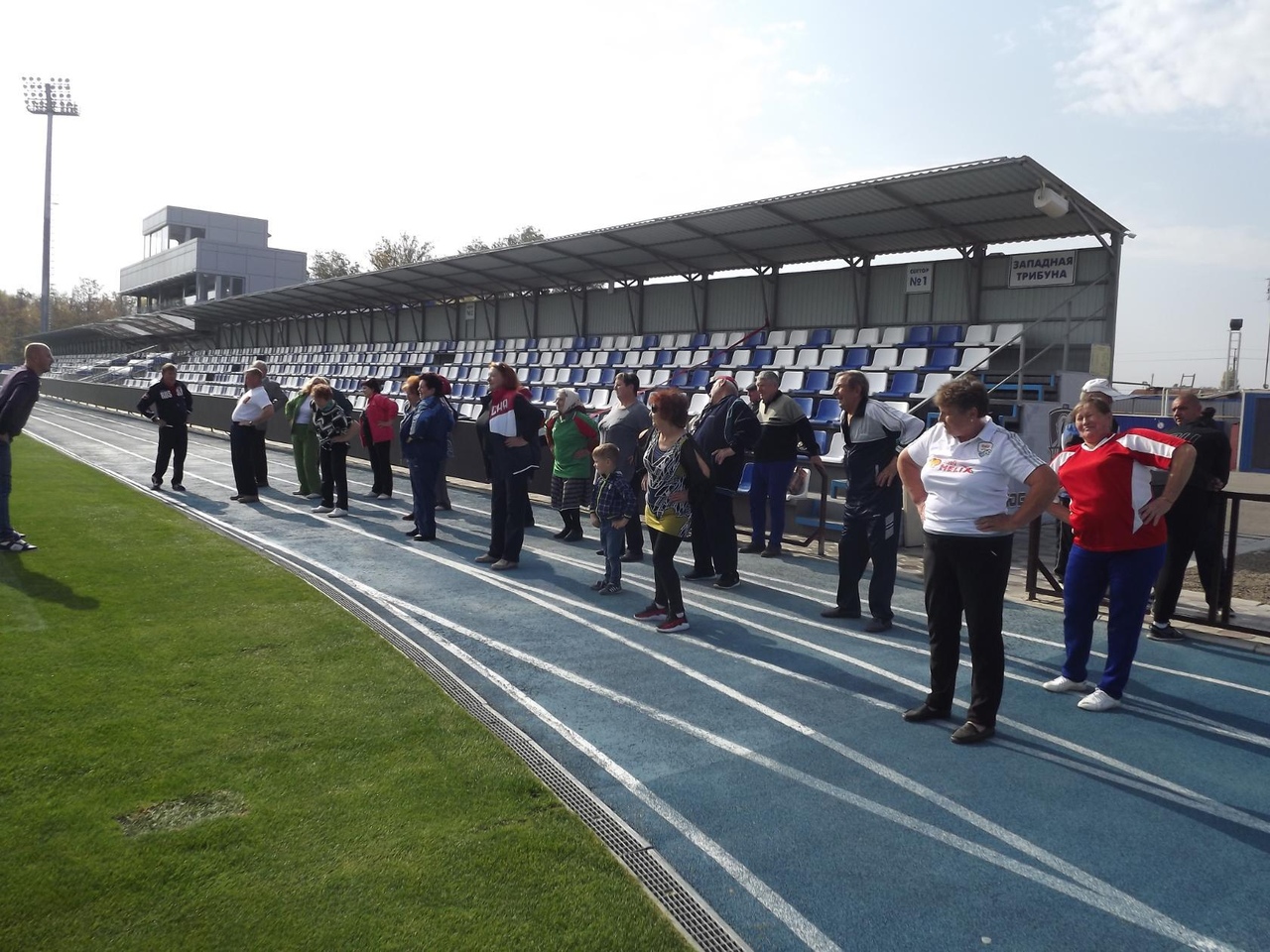 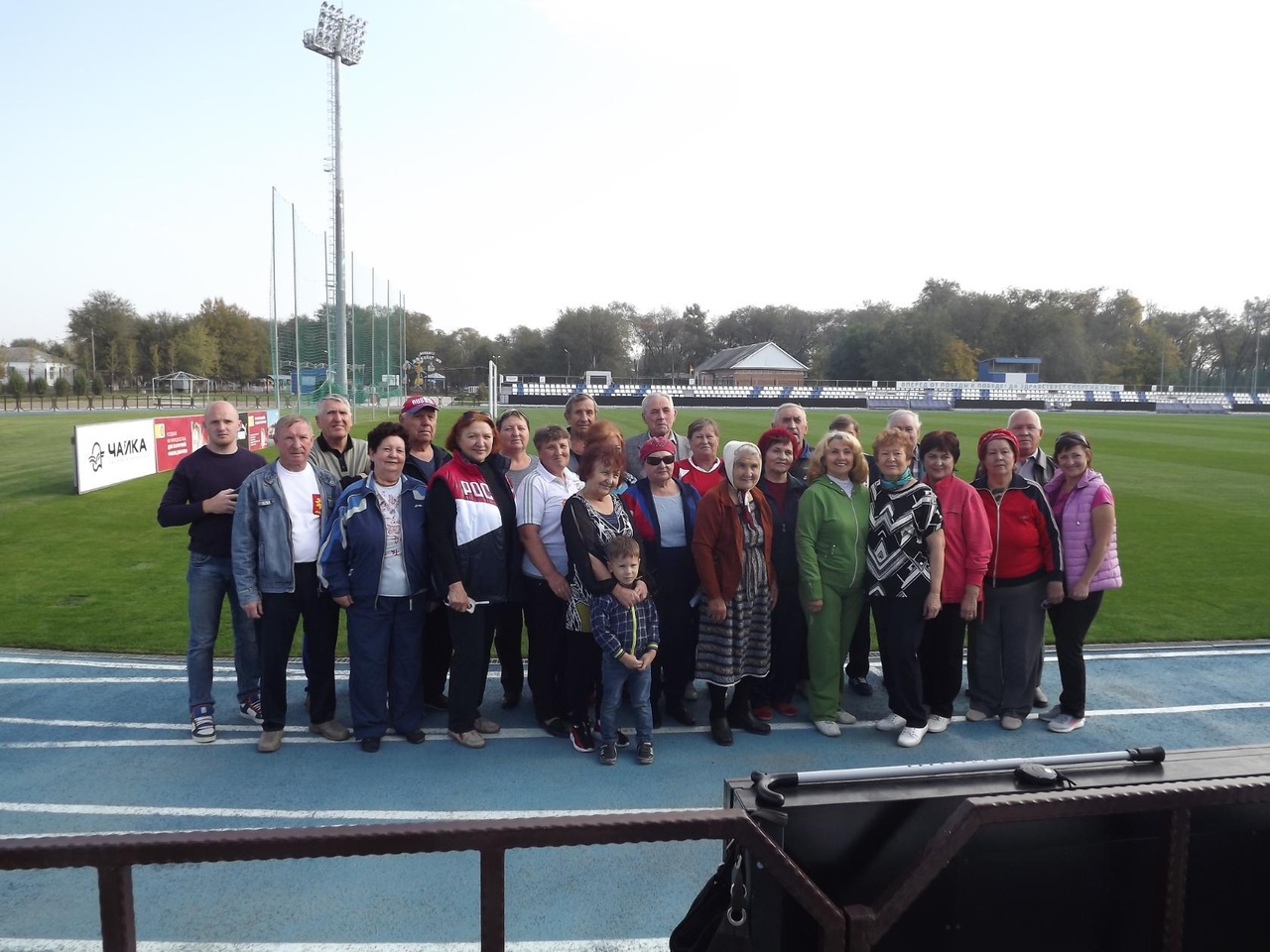 